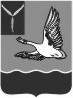 АДМИНИСТРАЦИЯ ПОДЛЕСНОВСКОГО МУНИЦИПАЛЬНОГО ОБРАЗОВАНИЯМАРКСОВСКОГО МУНИЦИПАЛЬНОГО РАЙОНАСАРАТОВСКОЙ ОБЛАСТИПОСТАНОВЛЕНИЕ от 16.12.2014 г.  № 87Об утверждении муниципальной программы«Капитальный ремонт многоквартирных жилых домов и муниципального жилья в многоквартирных жилых домах, расположенных на территории Подлесновского муниципального образования на 2014 - 2015 г.».В соответствии с Федеральным законом от 21 июля 2007 года №185-ФЗ «О Фонде содействия реформирования жилищно-коммунального хозяйства», постановлением Правительства Саратовской области от 31 декабря 2013 года № 800–П «Об утверждении областной программы капитального ремонта общего имущества в многоквартирных домах на территории Саратовской области», законом Саратовской области от 27 декабря 2013 года №240-ЗСО «О порядке утверждения краткосрочных планов реализации областной программы капитального ремонта общего имущества в многоквартирных домах на территории Саратовской области» (с изменением от 3 марта 2014 №26-ЗСО), целях создания безопасных и благоприятных условий проживания граждан в многоквартирных домах, руководствуясь Уставом Подлесновского муниципального образования Марксовского муниципального района, ПОСТАНОВЛЯЮ: 1. Утвердить муниципальную программу «Капитальный ремонт многоквартирных жилых домов и муниципального жилья в многоквартирных жилых домах, расположенных на территории  Подлесновского муниципального образования на 2014 - 2015 г.» согласно приложению.2. Назначить ответственного за исполнением муниципальной программы заместителя главы администрации Подлесновского муниципального образования Кузьминову С.А.3. Обнародовать настоящее постановление на информационных досках в населенных пунктах и опубликовать на официальном сайте Подлесновского муниципального образования. 4. Контроль за исполнением данного постановления оставляю за собой.Паспорт
  муниципальной программы  «Капитальный ремонт многоквартирных жилых домов и муниципального жилья в многоквартирных жилых домах, расположенных на территории  Подлесновского муниципального образования на 2014 - 2015 г.»   Характеристика сферы реализации  программыПроблема проведения капитального ремонта является одной из приоритетных, требующей систематического внимания и эффективного решения. К решению проблем капитального ремонта объектов жилищного фонда  поселения необходим программный подход, так как без стройной комплексной системы капитального ремонта жилых объектов Подлесновского муниципального образования невозможно добиться каких-либо значимых результатов. Определение перспектив данной проблемы МО позволит добиться сосредоточения средств на решении поставленных задач, а не расходовать средства на ремонт отдельных элементов жилищного фонда. Разработка и реализация Программы позволит улучшить условия проживания граждан в многоквартирных жилых домах.2. Цели и задачи программы.Основной целью программы является создание безопасных и благоприятных условий проживания граждан в многоквартирных жилых домах, расположенных на территории Подлесновского муниципального образования. Для достижения поставленной цели необходимо решение следующих задач:- оплата взносов за капитальный ремонт муниципальной собственности в многоквартирных жилых домах, расположенных на территории Подлесновского муниципального образования, Региональному оператору (некоммерческая организация «Фонд капитального ремонта», г. Саратов/из расчета 5 руб./м2);..3. Сроки реализации подпрограммы.	Реализация программы будет осуществляться в течение 2014 - 2015-  г. Описание мероприятий программы и целевых индикаторов (показателей) их выполнения.Программой предусматривается реализация комплекса основных мероприятий, направленных на создание комфортных условий для проживания населения в многоквартирных домах на территории  Подлесновского муниципального образования, в соответствии с Федеральным законом от 21 июля 2007 года №185-ФЗ «О Фонде содействия реформирования жилищно-коммунального хозяйства», постановлением Правительства Саратовской области от 31 декабря 2013 года № 800–П «Об утверждении областной программы капитального ремонта общего имущества в многоквартирных домах на территории Саратовской области», законом Саратовской области от 27 декабря 2013 года №240-ЗСО «О порядке утверждения краткосрочных планов реализации областной программы капитального ремонта общего имущества в многоквартирных домах на территории Саратовской области» (с изменением от 3 марта 2014 №26-ЗСО):- оплата взносов за капитальный ремонт муниципальной собственности в многоквартирных жилых домах, расположенных на территории муниципального образования город Маркс, Региональному оператору (некоммерческая организация «Фонд капитального ремонта», г. Саратов/из расчета 5 руб./м2);Перечень мероприятий программы представлен в приложении № 1 к муниципальной программе.Сведения о целевых показателях (индикаторах) программы представлены в \\192.168.0.111\_общая_\сельхозники\программа 2015-2020\Приложение СХ.doc - sub_1100приложении № 2  к муниципальной программе.Объемы и источники финансирования подпрограммы.Общий объем финансового обеспечения программы на 2014 - 2015 г. составляет 137,6 тыс. рублей, в том числе:     2014 год – 27,5 тыс. рублей;2015 год –   110,1 тыс. рублей;из них:местный бюджет –  137,6 тыс. рублей (S муницип. собств., м2 Х 5 руб/м2), в том числе: 2014 год  - 27,5 тыс.рублей2015 год  - 110,1 тыс.рублейСведения об объемах и источниках финансового обеспечения программы представлены в приложении N 3 к муниципальной программе.Приложение № 1 к постановлению администрации Подлесновского муниципального образования от 16.12.2004г. № 87 Переченьосновных мероприятий муниципальной программы«Развитие коммунальной инфраструктуры в Подлесновском муниципальном образовании на 2014 – 2015 г.»Приложение № 2к постановлению администрации Подлесновского муниципального образования от 16.12.2014 г. № 87 Сведенияо целевых показателях муниципальной программы«Развитие коммунальной инфраструктуры в Подлесновском муниципальном образовании на 2014 - 2015 г.» Приложение № 3 к постановлению администрации Подлесновского муниципального образования от 16.12.2014г. № 87 Сведенияоб объемах и источниках финансового обеспечения муниципальной программы«Развитие коммунальной инфраструктуры в Подлесновском муниципальном образовании на 2014 - 2015 годГлава администрации Подлесновского муниципального образованияЕ.В. БерезинаПриложение к постановлению администрации Подлесновского муниципального образования от 16.12.2014 г.  № 87Наименование подпрограммы:«Капитальный ремонт многоквартирных жилых домов и муниципального жилья в многоквартирных жилых домах, расположенных на территории Подлесновского муниципального образования, на 2014 - 2015 г.»    «Капитальный ремонт многоквартирных жилых домов и муниципального жилья в многоквартирных жилых домах, расположенных на территории Подлесновского муниципального образования, на 2014 - 2015 г.»    «Капитальный ремонт многоквартирных жилых домов и муниципального жилья в многоквартирных жилых домах, расположенных на территории Подлесновского муниципального образования, на 2014 - 2015 г.»    «Капитальный ремонт многоквартирных жилых домов и муниципального жилья в многоквартирных жилых домах, расположенных на территории Подлесновского муниципального образования, на 2014 - 2015 г.»    «Капитальный ремонт многоквартирных жилых домов и муниципального жилья в многоквартирных жилых домах, расположенных на территории Подлесновского муниципального образования, на 2014 - 2015 г.»    Соисполнитель  программы:  администрации  Подлесновского муниципального  образования  администрации  Подлесновского муниципального  образования  администрации  Подлесновского муниципального  образования  администрации  Подлесновского муниципального  образования  администрации  Подлесновского муниципального  образованияУчастники  программы:  администрации  Подлесновского муниципального  образования  администрации  Подлесновского муниципального  образования  администрации  Подлесновского муниципального  образования  администрации  Подлесновского муниципального  образования  администрации  Подлесновского муниципального  образованияЦель подпрограммы:- создание безопасных и благоприятных условий проживания граждан в многоквартирных жилых домах, расположенных на территории Подлесновского муниципального образования.- создание безопасных и благоприятных условий проживания граждан в многоквартирных жилых домах, расположенных на территории Подлесновского муниципального образования.- создание безопасных и благоприятных условий проживания граждан в многоквартирных жилых домах, расположенных на территории Подлесновского муниципального образования.- создание безопасных и благоприятных условий проживания граждан в многоквартирных жилых домах, расположенных на территории Подлесновского муниципального образования.- создание безопасных и благоприятных условий проживания граждан в многоквартирных жилых домах, расположенных на территории Подлесновского муниципального образования.Задачи подпрограммы:- оплата взносов за капитальный ремонт муниципальной собственности в многоквартирных жилых домах, расположенных на территории Подлесновского муниципального образования, Региональному оператору (некоммерческая организация «Фонд капитального ремонта», г. Саратов/из расчета 5 руб./м2);- оплата взносов за капитальный ремонт муниципальной собственности в многоквартирных жилых домах, расположенных на территории Подлесновского муниципального образования, Региональному оператору (некоммерческая организация «Фонд капитального ремонта», г. Саратов/из расчета 5 руб./м2);- оплата взносов за капитальный ремонт муниципальной собственности в многоквартирных жилых домах, расположенных на территории Подлесновского муниципального образования, Региональному оператору (некоммерческая организация «Фонд капитального ремонта», г. Саратов/из расчета 5 руб./м2);- оплата взносов за капитальный ремонт муниципальной собственности в многоквартирных жилых домах, расположенных на территории Подлесновского муниципального образования, Региональному оператору (некоммерческая организация «Фонд капитального ремонта», г. Саратов/из расчета 5 руб./м2);- оплата взносов за капитальный ремонт муниципальной собственности в многоквартирных жилых домах, расположенных на территории Подлесновского муниципального образования, Региональному оператору (некоммерческая организация «Фонд капитального ремонта», г. Саратов/из расчета 5 руб./м2);Сроки реализации программы:2014 - 2015 г.2014 - 2015 г.2014 - 2015 г.2014 - 2015 г.2014 - 2015 г.Объемы финансового обеспечения программы, в том числе по годам:расходы (руб.)расходы (руб.)расходы (руб.)расходы (руб.)расходы (руб.)Объемы финансового обеспечения программы, в том числе по годам:всего2014 год2015годВсего, в том числе:137602,5  27 520,5110 082,0местный бюджет 137602,5  27 520,5110 082,000№ п/пНомер и наименование мероприятийОтветственный исполнительСрокСрок№ п/пНомер и наименование мероприятийОтветственный исполнительначала реализацииокончания реализацииПодпрограмма 2 «Капитальный ремонт много квартирных жилых домов и муниципального жилья в многоквартирных жилых домах, расположенных на территории Кировского муниципального образования»Подпрограмма 2 «Капитальный ремонт много квартирных жилых домов и муниципального жилья в многоквартирных жилых домах, расположенных на территории Кировского муниципального образования»Подпрограмма 2 «Капитальный ремонт много квартирных жилых домов и муниципального жилья в многоквартирных жилых домах, расположенных на территории Кировского муниципального образования»Подпрограмма 2 «Капитальный ремонт много квартирных жилых домов и муниципального жилья в многоквартирных жилых домах, расположенных на территории Кировского муниципального образования»Подпрограмма 2 «Капитальный ремонт много квартирных жилых домов и муниципального жилья в многоквартирных жилых домах, расположенных на территории Кировского муниципального образования»1.1.Мероприятие 1Оплата взносов за капитальный ремонт муниципальной собственности в многоквартирных жилых домах, расположенных на территории  Подлесновского  муниципального образования, Региональному оператору (некоммерческая организация «Фонд капитального ремонта», г. Саратов/из расчета 5 руб./м2); администрация  Подлесновского муниципального образования2015 г. 2015 г.№п/пНаименование программы, наименование показателяЕдиница измеренияЗначение показателейЗначение показателейЗначение показателейЗначение показателейЗначение показателей№п/пНаименование программы, наименование показателяЕдиница измерениябазовый2013 г. отчетный2014 г. 2015 г.Подпрограмма 2 «Капитальный ремонт много квартирных жилых домов и муниципального жилого фонда Подлесновского  муниципального образования на 2014 - 2015 г.»Подпрограмма 2 «Капитальный ремонт много квартирных жилых домов и муниципального жилого фонда Подлесновского  муниципального образования на 2014 - 2015 г.»Подпрограмма 2 «Капитальный ремонт много квартирных жилых домов и муниципального жилого фонда Подлесновского  муниципального образования на 2014 - 2015 г.»Подпрограмма 2 «Капитальный ремонт много квартирных жилых домов и муниципального жилого фонда Подлесновского  муниципального образования на 2014 - 2015 г.»Подпрограмма 2 «Капитальный ремонт много квартирных жилых домов и муниципального жилого фонда Подлесновского  муниципального образования на 2014 - 2015 г.»Подпрограмма 2 «Капитальный ремонт много квартирных жилых домов и муниципального жилого фонда Подлесновского  муниципального образования на 2014 - 2015 г.»Подпрограмма 2 «Капитальный ремонт много квартирных жилых домов и муниципального жилого фонда Подлесновского  муниципального образования на 2014 - 2015 г.»Подпрограмма 2 «Капитальный ремонт много квартирных жилых домов и муниципального жилого фонда Подлесновского  муниципального образования на 2014 - 2015 г.»1Капитальный ремонт многоквартирных жилых домов, кв.м. 1834,7 1834,7003Оплата взносов за капитальный ремонт муниципальной собственности в многоквартирных жилых домах, расположенных на территории  муниципального образования, Региональному оператору (некоммерческая организация «Фонд капитального ремонта», г. Саратов/из расчета 5 руб./м2);шт.262600№ п/пНаименованиеОтветственный исполнитель (соисполнитель, участник)Источники финансового обеспеченияОбъемы финансового обеспечения (всего)в том числе по годам реализациив том числе по годам реализациив том числе по годам реализации№ п/пНаименованиеОтветственный исполнитель (соисполнитель, участник)Источники финансового обеспеченияОбъемы финансового обеспечения (всего)2014 год2015 год.программа  «Капитальный ремонт многоквартирных жилых домов Подлесновского муниципального образования на 2014 - 2015 г.Администрация Подлесновского МОвсего137,627,5110,10.программа  «Капитальный ремонт многоквартирных жилых домов Подлесновского муниципального образования на 2014 - 2015 г.Администрация Подлесновского МОфедеральный бюджет0000.программа  «Капитальный ремонт многоквартирных жилых домов Подлесновского муниципального образования на 2014 - 2015 г.Администрация Подлесновского МОобластной бюджет (прогнозно)0000.программа  «Капитальный ремонт многоквартирных жилых домов Подлесновского муниципального образования на 2014 - 2015 г.Администрация Подлесновского МОместные бюджеты (прогнозно)137,627,5110,10.программа  «Капитальный ремонт многоквартирных жилых домов Подлесновского муниципального образования на 2014 - 2015 г.Администрация Подлесновского МОвнебюджетные источники (прогнозно)0000Мероприятие 1Оплата взносов за капитальный ремонт муниципальной собственности в многоквартирных жилых домах, расположенных на территории Подлесновского муниципального образования, Региональному оператору (некоммерческая организация «Фонд капитального ремонта», г. Саратов/из расчета 5 руб./м2)Администрация Подлесновского МОвсего137,627,5110,101.1.Мероприятие 1Оплата взносов за капитальный ремонт муниципальной собственности в многоквартирных жилых домах, расположенных на территории Подлесновского муниципального образования, Региональному оператору (некоммерческая организация «Фонд капитального ремонта», г. Саратов/из расчета 5 руб./м2)Администрация Подлесновского МОфедеральный бюджет0000Мероприятие 1Оплата взносов за капитальный ремонт муниципальной собственности в многоквартирных жилых домах, расположенных на территории Подлесновского муниципального образования, Региональному оператору (некоммерческая организация «Фонд капитального ремонта», г. Саратов/из расчета 5 руб./м2)Администрация Подлесновского МОобластной бюджет (прогнозно)0000Мероприятие 1Оплата взносов за капитальный ремонт муниципальной собственности в многоквартирных жилых домах, расположенных на территории Подлесновского муниципального образования, Региональному оператору (некоммерческая организация «Фонд капитального ремонта», г. Саратов/из расчета 5 руб./м2)Администрация Подлесновского МОместные бюджеты (прогнозно)137,627,5110,10Мероприятие 1Оплата взносов за капитальный ремонт муниципальной собственности в многоквартирных жилых домах, расположенных на территории Подлесновского муниципального образования, Региональному оператору (некоммерческая организация «Фонд капитального ремонта», г. Саратов/из расчета 5 руб./м2)Администрация Подлесновского МОвнебюджетные источники (прогнозно)0000